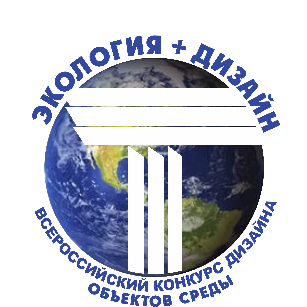 X ВСЕРОССИЙСКИЙ КОНКУРС ДИЗАЙНА объектов СРЕДЫ«ЭКОЛОГИЯ+ДИЗАЙН»  ВЕДОМОСТЬ – ЖЮРИ 2 часть№ п/пШифр работыНаименование работыБаллы (0-10)ОБЩЕСТВЕННЫЕ ИНТЕРЬЕРЫОБЩЕСТВЕННЫЕ ИНТЕРЬЕРЫОБЩЕСТВЕННЫЕ ИНТЕРЬЕРЫОБЩЕСТВЕННЫЕ ИНТЕРЬЕРЫ1О 1 Эко-поселение на Байкале. Концепция организации предметно-пространственной среды туристической базы2О 2Кафе "Трамвай"3О 3Проект центра питания "Брокколи"4О 4 Дизайн-проект интерьеров общественного назначения - Развивающая школьная среда "Зелёный остров"5О 5Концептуальное решение модульного блока гостиницы на воде6О 6Проект выставочного центра "Light House" по ул. Черноморская, г. Сочи7О 7Дизайн-проект торгово-развлекательного центра в г. Ярцево8О 8Проект интерьера вестибюля станции метро "Солнцево-парк" московского метрополитена9О 9Концептуальное предложение по организации средового пространства молодежного туристического центра "Flam" п. Лазаревское Краснодарского края10О 10 Разработка предметно-пространственной среды туристического комплекса в Якутске11О 11Концепция организации предметно-пространственной среды хостела12О 12Концептуальное предложение по организации средового пространства гостиничного комплекса13О 13 Дизайн-проект развлекательного комплекса на побережье Крыма и благоустройство прилегающей территории14О 14Проект организации предметно-пространственной среды станции метро Петровско-Разумовская15О 15Дизайн-проект интерьеров театра оперы и балета с предложением по организации прилегающей территории16О 16Дизайн-проект организации предметной среды гостиничного комплекса17О 17Дизайн-проект пространственной среды транспортно-пересадочного узла18О 18Дизайн-проект организации предметно-пространственной среды аэропорта19О 19Проект реконструкции интерьеров и прилегающих территорий Автовокзала20О 20Концептуальное предложение организации среды выставочно-ярмарочного комплекса21О 21Разработка интерьеров гостиницы с предложением по организации прилегающей территории22О 22Дизайн-проект организации предметно-пространственной среды Домы моды23О 23Концептуальный дизайн-проект реконструкции подмосковной усадьбы XIX века24О 24Дизайн-проект организации предметно-пространственной среды многофункционального общественного комплекса25О 25Дизайн-проект бизнес-центра "The TREE" и предложение по фирменному стилю26О 26Концептуальный проект интерьеров многофункционального общественного здания с благоустройством прилегающей территории27О 27Дизайн-проект интерьеров многофункционального общественного комплекса с благоустройством прилегающей территории28О 28Концептуальный дизайн-проект культурного центра современного искусства29О 29Концептуальный проект организации предметно-пространственной среды отдельного комплекса на побережье Крыма30О 30Дизайн-проект организации предметно-пространственной среды многофункционального общественного комплекса31О 31Концепция организации предметно-пространственной среды бутик-отеля и прилегающей территории32О 32Разработка концептуального проекта предметно-пространсвенной среды молодежного центра открытого общения33О 33Разработка предметно-пространственной среды учебно-развлекательного водного центра34О 34Проект организации интерьерного пространства международного культурного центра с предложению по формированию прилегающей территории35О 35Разработка интерьеров и прилегающей территории Яхт-клуба36О 36Дизайн-проект интерьеров гостиничного комплекса "W. Hotel" с  благоустройством прилегающей территории37О 37Концептуальное предложение по организации средового пространства гостиничного комплекса38О 38Разработка дизайн-проекта предметно-пространственной среды гостиничного комплекса39О 39Дизайн-проект интерьеров гостиничного комплекса с предложением по благоустройству прилегающей территории40О 40Дизайн-проект интерьеров гостиничного комплекса и благоустройство прилегающей территории41О 41Дизайн-проект интерьеров современного театра и благоустройство прилегающей территории42О 42Центр йоги "Графити" GRAVITY43О 43Концептуальный проект организации предметно-пространственной среды гостиницы и прилегающей территории44О 44Дизайн-проект  интерьеров и прилегающей территории гостиничного комплекса гостиницы "Бригантина"45О 45Решение интерьера  зоомагазина «Питомец» 46О 46Дизайн-проект экспозиции экологической выставки "Green House"47О 47Дизайн-проект ресторана "Мираж" по мотивам произведений Сальвадора Дали с благоустройством прилегающей территории48О 48Организация выставочного пространства музея тепло- и электроэнергетики на территории бывшей ТЭЦ № 1 г. Омска49О 49Разработка дизайн-проекта сувенирной лавки «Сайво»50О 50Уголки вдохновения: работа и отдых51О 51Разработка экстерьерного решения Бутик-отеля «Столешников»52О 52«Решение внутреннего пространства фитнес-центров»53О 53Концептуальный проект общественного пространства в парковой зоне города Омска54О 54Благоустройство территории музея им. И.Н. Красмкого в г. Воронеж 55О 55Комплексный проект международного центра творчества с благоустройством прилегающей территории в г. Москва56О 56Дизайн-проект Центра молодёжи и культурного досуга в г. Кашира с разработкой фасадов и интерьеров57О 57Реконструкция и благоустройство санатория «КОЛОС»58О 58Fir tree-inspired Festival House concept59О 59Дизайн-концепция спортивного клуба кафе "Start"60О 60«Разработка торгово-выставочного комплекса 4FmobЦентр»61О 61Дизайн-концепция валеологического туристического центра «Солохаул»_62О 62Концепция организации предметно-пространственной среды торгового центра63О 63Дизайн - проект выставки мебели и предметов интерьера EcoDesign64О 64«Эскизный проект эко – ресторана, расположенного в велнес-отеле по адресу: Россия, Карачаево-Черкесская Республика, р-н Зеленчукский, с. Архыз, ул. Водопадная, д. 8д»65О 65Дизайн-концепция винодельческого производства «Аммонит» на территории  Самарской Луки66О 66«Художественно-проектное решение пешеходной галереи и кафе на набережной комсомольского района г. Тольятти»67О 67Дизайн-концепция клуба-кафе "Байанай (Дух охоты)"68О 68Разработка предметно-пространственной среды кафе-булочной69О 69Дизайн концепция автозаправочного комплекса70О 70«Художественное-проектное решение интерьеров концертного зал»71О 71Проектирование выставочного пространства в школе инклюзивного типа «Все начинается с точки»72О 72«Дизайн-проект туристического комплекса в г. Рязани»73О 73«Концептуальный дизайн-проект транспортно-пересадочного узла «Центральный» в п. Дягилево г. Рязани»74О 74«Проектная концепция: организация фестиваля комиксов в городе Рязани»